										załącznik nr 4 do zapytania 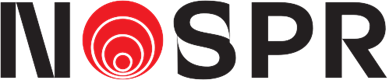 Nazwa Wykonawcy: _________________________________________________________________________________________________W nawiązaniu do postępowania: Wykonanie przeglądów i konserwacji  Systemu Sygnalizacji Pożaru i Dźwiękowego Systemu Ostrzegawczegonumer postępowania ZPP/NOSPR/2/6/2022oświadczam, iż w postępowaniu będę się posługiwał wymienionymi w tabeli osobami:Oświadczam, iż wszystkie wymienione osoby posiadają wymagane do realizacji zadania uprawnienia. Dokumenty na potwierdzenie zobowiązuję się przedłożyć przed zawarciem umowy.………………………………………………………..							………………………………………………………………………….(data, miejsce)										(czytelny podpis imię i nazwisko) Lp.Imię i nazwiskoPosiadane uprawnienia niezbędne do realizacji zadania(należy wpisać zgodnie z pkt. IV Zapytania)Podstawa do dysponowania osobą (umowa o pracę/zlecenie, inna jaka; podwykonawca itp.)Kol. IKol. IIKol. IIIKol. IV